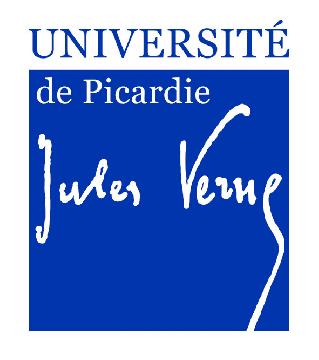 Recherche : Questions thématiquesM2 Psychologie Clinique, Psychopathologie, Psychologie de la SantéPremier semestre : 2020-2021Enseignante : Pr Silke SCHAUDERPlan du cours8 octobre 2020Cours 1 13 h 00 à 15 h 00 : 	Introduction généraleDistinction Recherche en Clinique / Recherche CliniqueLa recherche en psychothérapieModalités de validation5 novembre 2020Cours 213 h 00 à 15 h 00 	Principes généraux de l’évaluation des psychothérapies Textes 1 et 2 : exposés et discussionTexte 1 : Thurin, Jean-Michel (2017). De l'évaluation des psychothérapies à la recherche en psychothérapie et en psychanalyse, Research in Psychoanalysis, 2017/1, N° 23, pp.55a-68a. DOI : 10.3917/rep1.023.0055. Fichier : T1.2020.M2.Recherche.Thurin (2017).pdfTexte 2 : Despland, J.N. (2006). L’évaluation des psychothérapies, pp.1037-1046. Fichier :  T2.2020.M2.Recherche.Despland (2006).pdfCours 315 h 30 à 17 h 30 	Les outils d’évaluation en psychothérapie et la polémique de la recherche INSERMTextes 3 et 4 : exposés et discussionTexte 3 : Thurin, J.-M., Briffault, X. (2006). Distinction, limites et complémentarité des recherches d’efficacité potentielle et d’efficacité réelle : nouvelles perspectives pour la recherche en psychothérapie, L’Encéphale, 2006 ; 32 : 402-12, cahier 1. Fichier : T3.2020.M2.Recherche.Thurin.Briffault (2006).pdfTexte 4 : Bacqué, M.F. (2010). Complexité des psychothérapies et de la recherche clinique dans les services d’oncologie. Psycho-Oncologie (2010) 4:143-147. DOI 10.1007/s11839-010-0281-3. Fichier : T4.2020.M2.Recherche.Bacqué (2010).pdnovembre 2020Cours 4 13 h 00 à 15 h 00 	Recherche qualitative vs. recherche quantitativeTextes 5 et 6 : exposés et discussionTexte 5 : Cannone, P., Grimaldi, M-A. et Bert, A.-L (2014). Chapitre 14. Evaluer une psychothérapie analytique : dispositif et expérience subjective du thérapeute en groupe de pairs, in Sylvie Pucheu et al., Psychothérapies analytiques en oncologie, Lavoisier, « Psycho-oncologie », pages 191 à 217. Fichier : T5.2020.M2.Recherche.Cannone et al. (2014).pdfTexte 6 : Laroche-Joubert, M., Feldman, M. et Moro, M-R (2018). L’étude du contretransfert : une relance de la pensée face aux dyades traumatisées, eres, Dialogue, 2018/, n° 219, pages 125 à 138.Fichier : T6.2020.M2.Recherche.Laroche-Joubert et al. (2018).pdfCours 5 15 h 30 à 17 h 30 	Avis déontologique sur un projet de rechercheTextes 7 et 8 : exposés et discussionTexte 7 : Bouvet, C. (2008). Comparaison de deux groupes thérapeutiques de courants différents (thérapie cognitivo-comportementale, psychodynamique) : différences, similitudes et enrichissements réciproques possibles. John Libbey Eurotext, L'information psychiatrique, 2008, Volume 84, pages 287 à 294. Fichier : T7.2020.M2.Recherche.Bouvet (2008).pdfTexte 8 : Juskewycz, N., Dafri, F., Journet, F., Molinié, M., Thurin, M. et Thurin J.-M. (2018). Le Cas de Max. Ce que nous apprend la recherche sur la psychothérapie d’orientation psychanalytique en milieu naturel d’un patient borderline. Association Recherches en psychanalyse, Research in Psychoanalysis, 2018/2, N° 26, pages 90a à 109a. Fichier : T8.2020.M2.Recherche.Juskewycz et al. (2018).pdf26 novembre 2020 Cours 5 13 h 00 à 15 h 00 	Processus d’évaluation d’un article scientifiqueTextes 9 et 10 : exposés et discussionTexte 9 : Juvanteny A., Ampélas, J.-F. (2012). Le thérapeute : propre outil de ses interventions ? étude et proposition d'une modélisation du processus de gestion des émotions chez les thérapeutes familiaux, Cahiers critiques de thérapie familiale et de pratiques de réseaux, 2012/, n° 48, pages 207 à 228. Fichier : T9.2020.M2.Recherche.Juvanteny et al. (2012).pdfTexte 10 : Hendrick, S. (2009). PROBLÉMATIQUE ET MÉTHODOLOGIE DE L'ÉVALUATION DES PSYCHOTHÉRAPIES, Thérapie Familiale, 2009/2 Vol. 30, pages 147 à 165. Fichier : T10.2020.M2.Recherche.Hendrick. (2020).pdfCours 615 h 30 à 17 h 30 	L’inscription en thèseLa charte de thèseLes contrats ministérielsLes contrats Région Les CIFRE (Conventions Industrielles de Formation par la Recherche)Exemple tiré du site de l’UPJV :
Les sujets de thèses (contrats doctoraux Ministère ou Région) sont consultables ici.
Date limite de dépôt des candidatures : 6 juin 2020
Dossier complet :
1-    CV + lettre de motivation
2 -    Projet de thèse en 5 pages avec bibliographie
3 -    Diplôme de Master ou équivalent ou Relevés de notes
Les étudiants n'ayant pas encore validé leur M2 devront fournir :Lettre d'appréciation par le responsable de la formation
4 -    Lettres de recommandation du directeur de thèse et du directeur d'unité.Pour en savoir plus https://www.etudiant.gouv.fr/cid96370/contrats-doctoraux.html#:~:text=La%20r%C3%A9mun%C3%A9ration,en%20cas%20d'activit%C3%A9s%20compl%C3%A9mentaires.
https://www.u-picardie.fr/ecoles-doctorales/edshs/accueil/ecole-doctorale-en-sciences-humaines-et-sociales-368213.kjspwww.enseignementsup-recherche.gouv.fr 